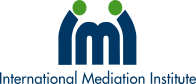 UK Online MediationUK Online Family MediationMediation Referral FormSmall Team DisputePrivate & Confidential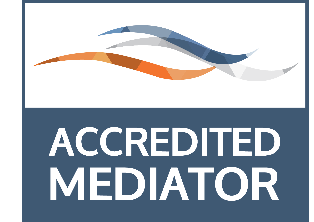 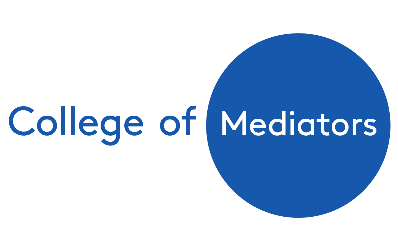 Section 1: The Referrer Section 2: The Disputants Section 3: The Dispute The information provided below will be treated confidentially. 
NamePositionOrganisationAddressTelephoneEmailYour relationship to the partiesParty 1Party 1NamePositionEmail
Relationship to other party/parties:Party 2Party 2NamePositionEmail
Relationship to other party/parties:Party 3Party 3NamePositionEmail
Relationship to other party/parties:Party 4Party 4NamePositionEmail
Relationship to other party/parties:Provide a brief description of the dispute between the parties above, as you understand it.Briefly describe any formal procedures that have so far been invoked, or any other attempts that have so far been made to resolve the dispute.  